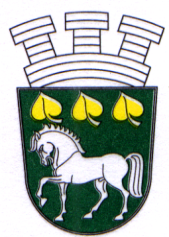 ДО МЕСТНИТЕ РЪКОВОДСТВА НА: ПОЛИТИЧЕСКА ПАРТИЯ „ИТН“ КОАЛИЦИЯ „ГЕРБ-СДС” КОАЛИЦИЯ „БСП ЗА БЪЛГАРИЯ”КОАЛИЦИЯ „ДЕМОКРАТИЧНА БЪЛГАРИЯ” ПОЛИТИЧЕСКА ПАРТИЯ „ДПС” КОАЛИЦИЯ „ИСМВ“ ОТНОСНО: Провеждане на консултации за определяне на състав  на ПСИК за избиратели поставени под задължителна карантина или задължителна изолация съгласно Закона за здравето на територията на община Крумовград за произвеждане на избори за президент и вицепрезидент на РБ,както и избори за народни представители за Народно събрание на 14.11.2021 г. На основание чл. 91 от Изборния кодекс и решения   № 831- ПВР/НС от 29.10.2021 г. и  № 837- ПВР/НС от 01.11.2021 г.  на ЦИК,  Ви каня на 11 ноември 2021 г. от 14:00 часа на консултации за определяне на съставите на ПСИК за избиратели поставени под задължителна карантина.  Консултациите ще се проведат в залата на общинска администрация Крумовград на първия  етаж  в гр.Крумовград, пл. „България“,  №5. Съгласно чл. 91, ал. 4 от ИК и решение № 644-ПВР/ НС от 29.09.2021 г. на ЦИК,  при провеждане на консултациите при кметовете на общини, участващите партии и коалиции следва да представят следните документи: а) писмено предложение за състав на СИК, което съдържа:- наименованието на партията или коалицията, която прави предложението;- имената и ЕГН на предложените лица;- длъжността в комисията, за която се предлагат;- образование, специалност;- телефон за връзка с предложеното за член на СИК лице.б) заверено от партията копие от удостоверение за актуално правно състояние на партията, издадено не по-рано от 02.09.2021 г., или копие от решението за образуване на коалицията за участие в изборите за 46-то Народно събрание. С тях се удостоверяват имената на лицата, представляващи партията или коалицията;в) когато в консултациите участват упълномощени лица, се представя пълномощно, подписано от представляващите партията/ коалицията, или заверено копие от такова пълномощно;г) списък на резервните членове, които да заместят предложените от партиите и коалициите лица за състави на СИК, когато правомощията на член на СИК се прекратят предсрочно или когато член на СИК не се яви в изборния ден. Заместването се извършва с решение на РИК. Списъкът трябва да съдържа данните, посочени в буква „а“.В консултациите могат да участват и други партии и коалиции, които не са парламентарно представени .Поканата и информацията за изборите  са публикувани на официалната интернет страницата на Община Крумовград на адрес www.krumovgrad.bg в рубриката „Избори за ПВР/НС, 14.11.2021 г.“К М Е Т НА ОБЩИНА  КРУМОВГРАД	                                                                                   СЕБИХАН МЕХМЕД